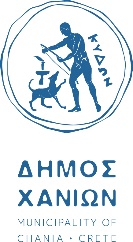 ΕΡΓΑΣΙΑΚΟ ΠΡΩΤΑΘΛΗΜΑ ΚΑΛΑΘΟΣΦΑΙΡΙΣΗΣ ΠΕΡΙΟΔΟΥ 2022-2023ΚΑΤΑΣΤΑΣΗ ΣΥΜΜΕΤΟΧΗΣ ΑΘΛΗΤΩΝΟΝΟΜΑ ΟΜΑΔΑΣ :……………………………………………….       Ο ΥΠΕΥΘΥΝΟΣ ΤΗΣ ΟΜΑΔΑΣ   (ΟΝΟΜΑΤΕΠΩΝΥΜΟ & ΥΠΟΓΡΑΦΗ )